National Capital PresbyteryYoung Adult Advisory Delegate to the 2022 General AssemblyNomination FormThis form has been developed following F-1.0403 Unity in Diversity, to help the Nominating Committee give full expression to the rich diversity within our presbytery.Ruling Elders shall complete the form and email it to their clerk or moderator of session, along with a photograph. The Clerk or Moderator shall complete the form after the Session has endorsed the nomination and send the form nominating@thepresbytery.org, along with the photograph.Reference forms (required for elder and YAAD nominees, and recommended for minister nominees) are to be submitted by the person writing the recommendation and sent to nominating@thepresbytery.org
Do you consider yourself to be a person with a disability? ☐ Yes  ☐ NoDo you require special accommodations of any kind?  ☐  Yes    ☐  No   If Yes, what kind:    NCP selects its delegates to represent the diversity of theological opinion present among us, as required by the General Assembly. On the continuum below, please mark the place on the line that best represents where you place yourself. THEOLOGICAL SPECTRUMA Young Adult Advisory Delegate  to General Assembly recognizes the importance of the following responsibilities and is willing to accept each. Please mark yes for each of the following to be considered:Attend preparatory meetings and briefings.  ☐  YesAttend and participate in the General Assembly in its entirety.  ☐  YesReport to and be a resource within the Presbytery following the General Assembly, and be available for two years thereafter for interpreting and assisting in the implementation of actions taken at the General Assembly.  ☐  YesBe able to use a computer before and during GA.  ☐  YesPLEASE NOTE THAT ALL FORMS ARE DUE ELECTRONICALLYBY SEPTEMBER 28, 2021 to nominating@thepresbytery.org.Date:       Date:       Date:       Date:       Name:       Name:       Name:       Name:       Street Address:       Street Address:       Street Address:       Street Address:       City, State, ZIP:       City, State, ZIP:       City, State, ZIP:       City, State, ZIP:       Church Membership: Church Membership: Member Since:       Member Since:       PhoneHome:       Work:        Work:        Cell:       Email:Email:Email:Email:If Ordained, Year of Ordination:  Year your church or place of ministry was last represented by a YAAD at GA (if applicable):       Year your church or place of ministry was last represented by a YAAD at GA (if applicable):       Year your church or place of ministry was last represented by a YAAD at GA (if applicable):       Previous YAAD Commissioner to GA?  ☐  Yes    ☐  NoIf Yes, what year:       If Yes, what year:       What Presbytery:       Age Range:Age Range:Age Range:Age Range:Racial/Ethnic Identity:  Select all that applyRacial/Ethnic Identity:  Select all that apply26-3526-35☐☐African American (AfrA)☐36-50                           36-50                           ☐☐Asian American/Pacific Islander (AAPI)☐50-6450-64☐☐Hispanic/Latino (H/L)☐65-7965-79☐☐Middle Eastern (ME)☐80+80+☐☐Indigenous/Native American (NA)☐Caucasian/White (W)☐Other___________________☐Gender☐  Male☐  Male☐  Female☐  Female☐  Female☐  Prefer not to specify☐  Prefer not to specify☐  Non-Binary☐  Non-Binary☐  Non-Binary☐  Self-Identify ______________☐  Self-Identify ______________☐  Self-Identify ______________☐  Self-Identify ______________☐  Self-Identify ______________In the past two years, how often have you attended Presbytery meetings?       Local ministry responsibilities: (Past and Present)       Presbytery responsibilities:  (Past and Present)       Other governing body responsibilities:  (Present and Past)       Special skills, knowledge, languages, or other relevant expertise:       Other community involvement (name no more than three):      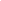     Conservative                                    Moderate                                                             LiberalWhy did you place yourself on the spectrum where you did?       Please list you believe are the key theological/social issues currently facing the church and society, and how they shape your experience in the church:       Please indicate why you want to represent National Capital Presbytery at the General Assembly:       I agree to be a nominee:    (signature)Moderator or Clerk of Session: (Ruling Elders and YAADs must be nominated by the Session of their church)       Date of Session Action:       